Corporación Municipal del Ayuntamiento de AgüimesLa Corporación Municipal del Ayuntamiento de Agüimes para el mandato 2023-2027 está formada por 21 concejales y concejalas que se organizan en los siguientes grupos municipales:GRUPO ROQUE AGUAYRO14 concejales/as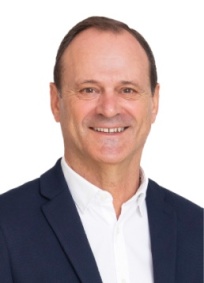 Óscar Hernández Suárez
Alcalde.BiografíaEscríbeleHorario de atención: Miércoles, de 11:00 a 13:00 horas.María Isabel Suárez Vera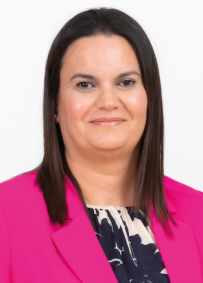 Concejala de Hacienda y Contratación.BiografíaEscríbeleHorario de atención: Miércoles, de 11:00 a 13:00 horas*. 1ª Planta Edificio Principal.Agustín Santana Caballero
Concejal de Servicios Básicos y Mantenimiento Urbano.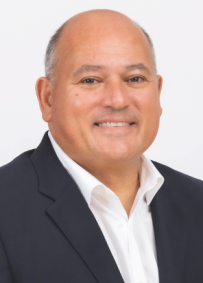 BiografíaEscríbeleHorario de atención:Miércoles, de 11:00 a 13:00 horas*. Oficina de Obras y Servicios (Cruce de Arinaga).Eva López Cazorla
Concejala de Bienestar Social e Igualdad.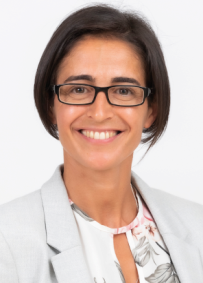 BiografíaEscríbeleHorario de atención: Miércoles, de 11:00 a 13:00 horas*. Planta baja Edificio C/ Barbuzano. Efraín González Rodríguez
Concejal de Cultura, Seguridad y Recursos Humanos.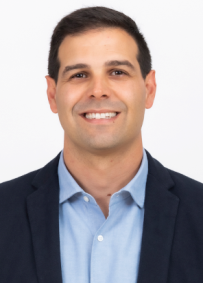 BiografíaEscríbeleHorario de atención: Miércoles, de 11:00 a 13:00 horas*. Planta alta Edificio C/ Barbuzano.Juani Martel Suárez
Concejala de Parques, Jardines y Playas.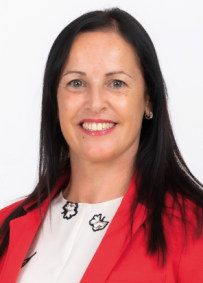 BiografíaEscríbeleHorario de atención: Miércoles, de 11:00 a 13:00 horas*. Oficina de Obras y Servicios (Cruce de Arinaga).Francisco González Ramos
Concejal de Festejos y Régimen Interno.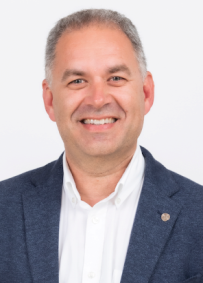 BiografíaEscríbeleHorario de atención: Miércoles, de 11:00 a 13:00 horas*. Planta alta Edificio C/ Barbuzano. Omaira Quintana Ramírez
Concejala de Juventud y Educación.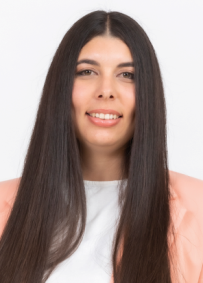 BiografíaEscríbeleHorario de atención: Miércoles, de 11:00 a 13:00 horas*. Planta alta Edificio C/ Barbuzano. Rubén Romero Palacio 
Concejal de Urbanismo y Obras Públicas.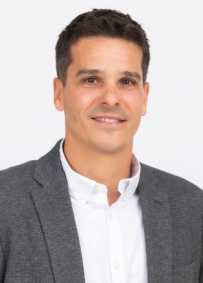 BiografíaEscríbeleHorario de atención: Miércoles, de 11:00 a 13:00 horas*. 2ª Planta Edificio Principal. Alberto Santana Lozano
Concejal de Deportes.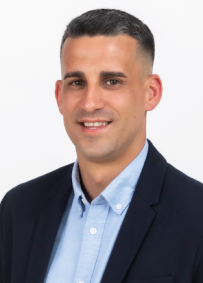 BiografíaEscríbeleHorario de atención: Miércoles, de 11:00 a 13:00 horas*. Planta alta Edificio C/ Barbuzano. Carmen Rosa Guedes Martín
Concejala de Mayores y Salud.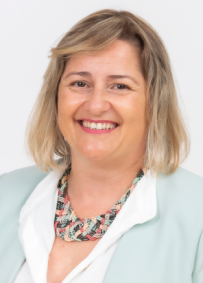 BiografíaEscríbeleHorario de atención: Miércoles, de 11:00 a 13:00 horas*. Planta baja Edificio C/ Barbuzano.                                           Abildo González García
Concejal de Participación Ciudadana.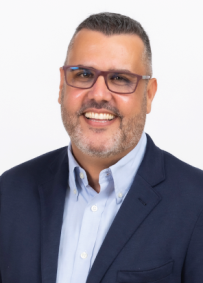 BiografíaEscríbeleHorario de atención: Miércoles, de 11:00 a 13:00 horas*. Oficina Municipal del Cruce de Arinaga. Francisco Trujillo Trujillo
Concejal de Vivienda, Sector Primario y Transición Ecológica.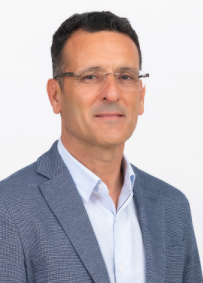 BiografíaEscríbeleHorario de atención: Miércoles, de 11:00 a 13:00 horas*. Planta baja Edificio C/ Barbuzano.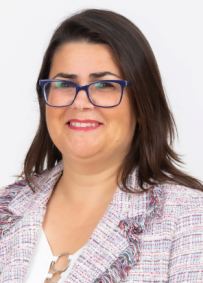 Catalina Suárez Suárez
Concejala de Desarrollo Económico.BiografíaEscríbeleHorario de atención: Martes (Oficina Municipal del Cruce de Arinaga) y miércoles (Edificio c/Barbuzano), de 11:00 a 13:00 horas. * En este horario, el concejal/a estará en su despacho atendiendo a las vecinas/os que lo deseen sin necesidad de concertar cita previamente. Para ser atendido en otro momento (día u hora distinta), por favor, escríbale a través de correo electrónico. GRUPO MUNICIPAL SOCIALISTA3 concejales/asJosefa Méndez Dávila 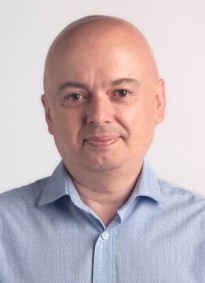 Joaquín López de AlbaBiografía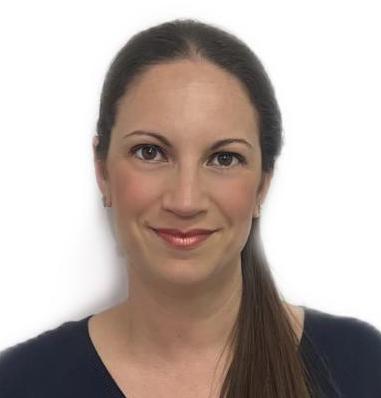 Eloísa Méndez GonzálezBiografíaEscríbeleGRUPO MIXTO3 concejales/asAntonio Vélez PérezBárbara Cabrera CazorlaIulia María Bocea MiteuNO ADSCRITO1 concejal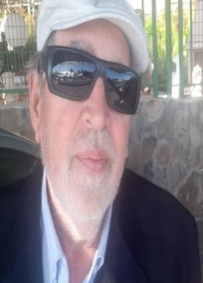 Roberto Martínez CifreBiografía